Montevideo, 22 de Julio 2022 Visto:  la gestión promovida por el Área de Gestión de Gobierno Electrónico; Resultando: La compra de hasta  900000 (novecientos  mil) comprimidos  de medicamento de uso animal para la desparasitación de canes en la Comisión Nacional Honoraria de Zoonosis (M.S.P) Considerando: que de acuerdo a lo expresado por la Dirección General de Secretaría el Laboratorio Microsules es la única empresa adjudicataria a la Licitación Abreviada Nº11:                                                                       Monto total $4611600 (pesos uruguayos ) IVA Incluido, respectivo a 900000 comprimidos de MEDICACION ANTIHELMINTICA DE AMPLIO ESPECTRO  PARA PERROS. La Dirección General de SecretaríaResuelve:Adjudicar a la firma MICROSULES la compra de hasta 900000 comprimidos, como Compra Directa por Excepción.Descripción:Precio total: $4611600 IVA INCLUIDOPrecio unitario: $5,12 IVA INCLUIDO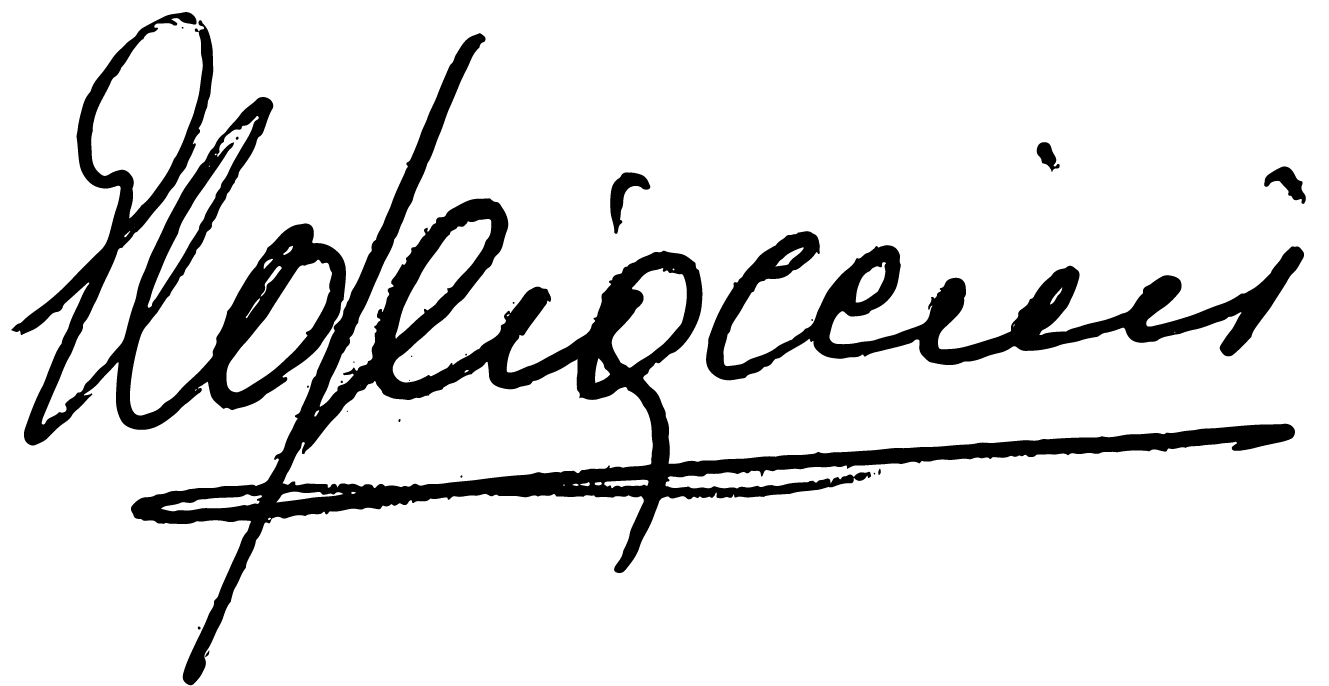                                                                                                   Dr. Gustavo Bogliaccini                                                                                              Presidente